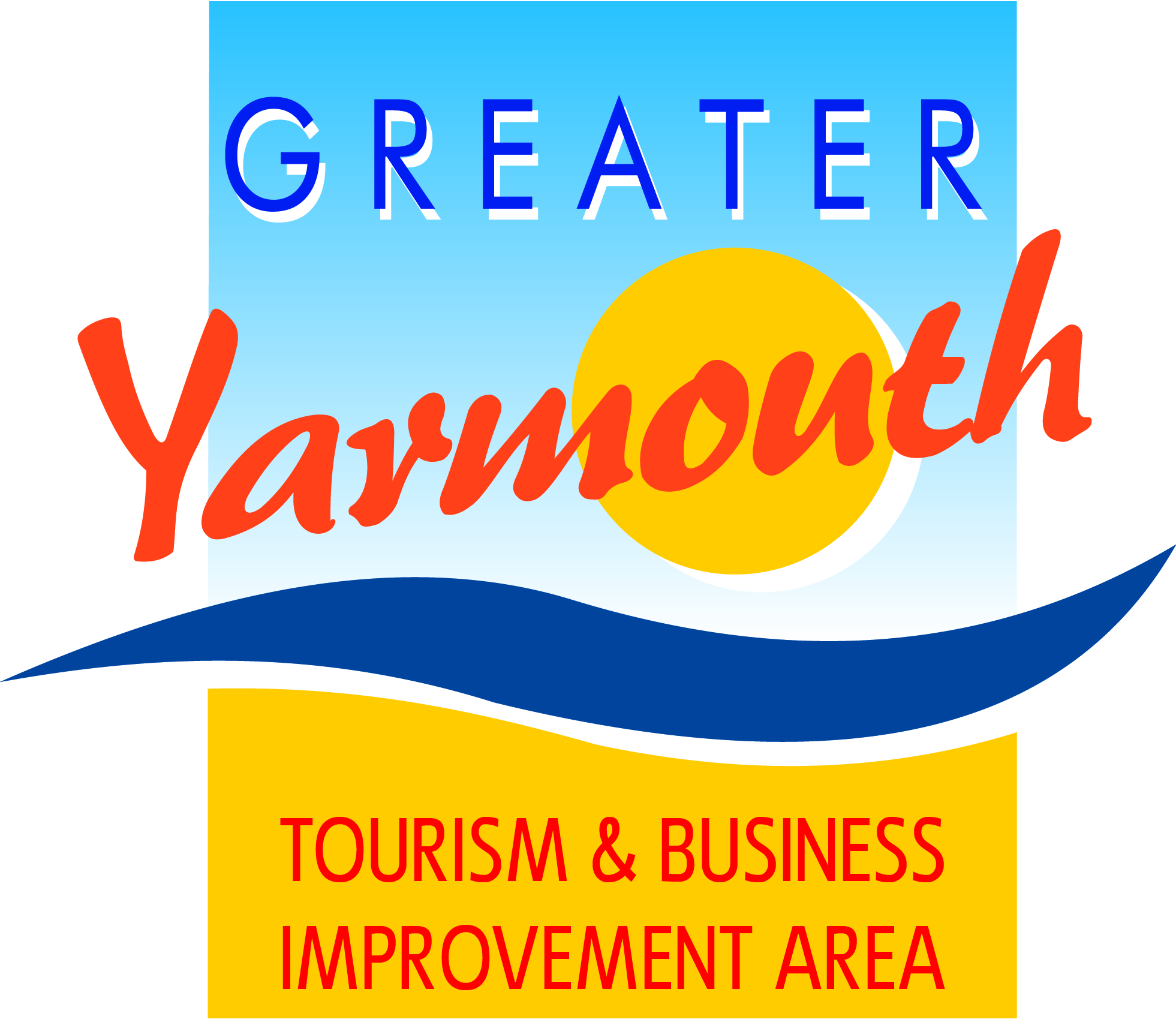 Minutes of the meeting of the 
BOARD of the GREATER YARMOUTH TOURISM AND BUSINESS IMPROVEMENT AREA LTD 
held on Thursday 15th September 2016 at Maritime HousePresentGareth Brown (Chairman)March 2020Tony ReeveMarch 2017David Marsh (Retiring Chairman)March 2018Steve CozensMarch 2017Peter JayMarch 2018Charles ReynoldsMarch 2017Amy WoodyattMarch 2018Lyndon BevanMarch 2017Albert JonesMarch 2018Vacant PositionMarch 2017Jane ReynoldsMarch 2018Margaret FarrowMarch 2017Kevin HugginsMarch 2018Ken SimsMarch 2017James GreyMarch 2018Gregg HaddonMarch 2017John PotterMarch 2018Terri HarrisMarch 2017Oliver HurrenMarch 2018Vacant PositionMarch 2017CouncillorsOfficialsCllr Barry Coleman; GYTABIA Vice Chairman and Chairman of GYBC Econ Dev.Alan Carr (GYTABIA CEO)Cllr Paul HammondKaren Youngs (GYTABIA Project Management)Cllr Demetrius MavroudisKirsty Burn (GYBC Marketing)Cllr Michael JealAsa Morrison (Air Show Director)1.APOLOGIES FOR ABSENCE1.1Apologies were received from Karen Youngs, Ian Hacon.1.2Members noted that Andrew Bowyer has now left the Board.2.DECLARATIONS OF INTEREST2.1No declarations of interest were recorded.3.MINUTES OF THE PREVIOUS MEETINGS3.1It was recorded that the minutes of the BID Board meeting on 26th May were approved as a true and accurate record.4.MATTERS ARISING FROM THE MINUTES4.1Ref 7.4 RWE Power – no further correspondence4.2Ref 7.5 Northern Trust.  The CEO confirmed that the former Pontins site at Hemsby was removed from the valuation list by the Valuation Office on 1st April 2010 and is therefore not liable for Business Rates and hence not included in the BID levy.  It was agreed that we should seek clarification as to why the former Pontins Site was removed from the valuation list.4.3Ref 7.7 Study Visit.  Itinerary circulated. 2 places still available.  It was agreed that a formal toast would be made at the Gala Dinner to celebrate the life of former GYTABIA Board member Tony Smith4.4Ref 7.8  EnterpriseGY – we have a table of 10. Tickets £25 for Board members & guests.  Friday 11th November at 7.30pm.4.5Ref 8.2 Marketing/Webisodes – KB introduced and screened three new webisodes.4.6Ref 13.1 Seachange Out There: The CEO reported that GYTABIA had been awarded £70k by Arts Council England to stage ‘Upfront’ as part of the Out There Festival. The Joint Launch Reception at the Drill House 5pm-6.30pm on Friday - Board members welcome.4.7Ref 15.1 Board elections.  DM reminded Board members that they had the mandate to co-opt Board members to fill the two vacant places.5.LEVY COLLECTION UPDATEDM reported on that over the first 2 years of the BID the total billing was £954k (Yr1 £480k ; Yr2 £474k) As of the 1st August £915k had been collected representing a 96% collection rate.   Around £5,000 of debts had been written-off, largely due to business winding-up.  The outstanding £35k is currently being pursued through the normal legal process.6.FINANCIAL AND COMPANY ISSUES6.1BudgetStatement of accounts 1st October 2015 – 30th September 2016 were presented by the Company Secretary as attached (Appendix 1)6.2Constitution No matters arising6.3Service Level Agreement with GYBC6.3.1Members were reminded that the Service Level Agreement with the Borough Council had yet to be signed pending further clarification on VAT implications.  DM believed that these VAT issues had been resolved following discussions with the GYBC Finance Officer and with the VAT inspector. 6.3.1The BID Management Team were still considering three options: (i) GYTABIA pay fee to GYBC to recognise the support of GYBC staff; (ii) GYBC waive any fee recognising that the work undertaken through the BID partnership is an extension of the work undertaken by GYBC staff and in line with the Council’s own economic objectives; (iii) GYTABIA sever links with GYBC and appoint their own staff.7.2016 PROJECT UPDATESThe CEO circulated a summary sheet (Appendix 2) illustrating progress using the ‘traffic light’ system.  Members noted:7.1Red Labels – withdrawn or deferredPSNGY – withdrawnEating Out Week - Station Welcome HostsAccess GatewaysVauxhall Bridge – awaiting match-funding decisions7.2Yellow Labels - work in progressAll to be completed by 30th September7.3Green Labels – completed7.3.12016 GY Fireworks – reported on the exceptional high attendance at the final 2 weeks of the GY Fireworks7.3.22016 Hemsby Fireworks – James Grey reported on a successful season of displays with good weather conditions.7.3.32016 Maritime Festival – the CEO reported that Saturday’s attendance were seriously affected by the forecast of bad weather (which never materialised) whilst Sundays attendances were the highest for 6 years.Whilst voluntary contributions were slightly down on the £16,000 target this was more than compensated by the income from admissions to the Earl of Pembroke and the Esvagt Njord.It was agreed to send a note of thanks and congratulations to Aileen Mobbs and the voluntary committee7.3.4Footfall MonitorsCEO reported on early results from the Regent Road footfall camera.The RR camera recorded over 2.6 million people movements during 1st January – 31st August; over 50% being recorded in the last 8 weeks.Highest week was w/c 22 Aug with 183,880 people movements – with 32,439 people moments captured on B/H Sunday.8.KEY PROJECTS 20178.1Great Yarmouth FireworksIt was noted the plans to stage 7 displays in 2017 dates: 19th, 26th July & 2nd, 9th, 16th, 23rd & 30th August8.2Hemsby Fireworks;  It was agreed to fund 7 displays (dates to be confirmed)8.3Maritime Festival – to be held over the weekend of 9th & 10th September 2017.8.4Air Show8.4.1Financial Report by the Finance DirectorDM circulated a financial summary (Appendix 3)DM explained that the spreadsheet illustrated ‘best-case’ and ‘worst-case’ budgeting and that it would be prudent to budget for an over cautious budget which could be adjusted accordingly rather than an over-optimistic option. It was hoped that as income potentials were realised then budgets could be adjusted putting money back into the general fund for other projects8.4.2Report update by the Event DirectorThe Event Director responded to queries raised by members including:--Discussions were already taking place with potential media partners but it was anticipated that the marketing plan would be discussed and determined by the GYTABIA Marketing Group.-The dates chosen now only clashed with Weston super mare; the Biggin Hill show and the Cosforth show had now moved dates.-Plans were in hand for a cycle park-Traders will be advised that essential deliveries will be restricted to early morning.-We were working with a nationally recognised traffic management company to ensure that robust systems are in place.8.4.3Written Report by the Sponsorship Director-DM summarised a written report prepared by Ian Hacon, the Air Show Sponsorship Director, highlighting:--Directors were advised that Ian had already achieved 77.5% of the £100,000 target and work was still on-going to secure further sponsors,1 x title sponsor3 x Platinum sponsors1 x Gold sponsor-Future would concentrate on gaining signed contracts; satisfying the likely strong demand for corporate tables; and active pursuant of key business sectors,It was agreed to set a budget of £543,750 expenditure and £330,000 income and that all efforts would be made to increase the income in order to lower the net costs.It was agreed that the Event Director would hold a separate briefing meeting – inviting all board members – to explain in more detail the Air Show operating plan.8.5Budget Setting Implications8.5.1DM circulated a summary budget sheet 2016-2017 for discussion (Appendix 4)8.5.2It was agreed that the following items would be confirmed as priority funded projects for 2016-2017:-£26,500 Great Yarmouth fireworks £9,300   Gorleston Switch-on£15,000 Maritime attractions (as part of the Maritime Festival)£13,000 Hemsby fireworks8.5.3The following items were also noted an contractual commitments£13,000 Annual maintenance of decorative lighting£4,250 Annual maintenance of footfall counters9.PROJECTS FOR DISCUSSION9.1Discount Car Parking Scheme – It was agreed to defer this item until next meeting9.2Update on future projects9.2.1Caister Proposals – noted that businesses in Caister were likely to be submitted an application for funding in the next round.9.2.2Pumpkinanza – It was agreed that £1500 be made available to support the October half-term fireworks display10.CONTRACTUAL PROJECTS10.1Decorative LightingIt was noted that some columns had experienced periods of outage but were resolved quickly.More issues with faulty Esplanade lighting and lack of beach lighting.11.APPLICATION TIMETABLECEO confirmed the application timetable as:-4th October – circulation of Newsletter21 October – closing date for receipt of project applicationsw/c 31 October – BID Management Group strategic appraisals10 November – BID Board12.MARKETING & COMMUNICATIONS12.1Members noted the increase in PR activity and social media activity.12.2KB circulated a brief summary of marketing activities attached at Appendix 513.ANY OTHER BUSINESS13.1Members were asked to consider supporting the Borough Mayor (former GYTABIA Board member, Malcolm Bird) at his fund raising charity events23 September @ Merrivale Model Village/Tea Room. Tickets £151 October @Town Hall  Tickets £35/Black Tie14.DATE OF NEXT MEETING14.1It was agreed that the next meeting would be held on 10th November 2016 at 10am at Maritime House.